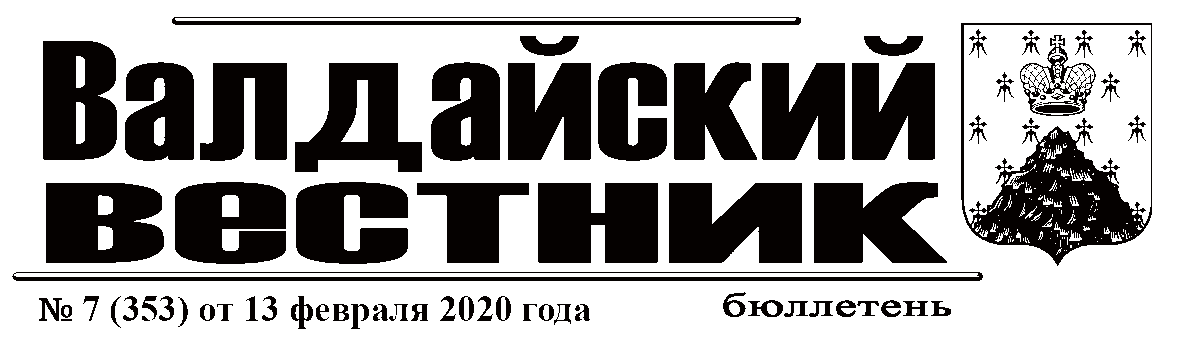 ДУМА ВАЛДАЙСКОГО МУНИЦИПАЛЬНОГО РАЙОНАР Е Ш Е Н И ЕО внесении изменений в решение Думы Валдайского муниципального района от 25.12.2019 № 299 Принято Думой	муниципального района 13 февраля 2020 года.Дума Валдайского муниципального района РЕШИЛА:1. Внести в решение Думы Валдайского муниципального района от 25.12.2019 № 299 «О бюджете Валдайского муниципального района на 2020 год и на плановый период 2021-2022 годов» следующие изменения:1.1. В приложении 8 к решению Думы Валдайского муниципального района «О бюджете Валдайского муниципального района на 2020 год и на плановый период 2021 и 2022 годов» строки:изложить в редакции:1.2. В приложении 9 к решению Думы Валдайского муниципального района «О бюджете Валдайского муниципального района на 2020 год и на плановый период 2021 и 2022 годов» строки:изложить в редакции:1.3. В приложении 10 к решению Думы Валдайского муниципального района «О бюджете Валдайского муниципального района на 2020 год и на плановый период 2021 и 2022 годов» строки:	изложить в редакции:2. Опубликовать решение в бюллетене «Валдайский Вестник» и разместить на официальном сайте Администрации Валдайского муниципального района в сети «Интернет».СОДЕРЖАНИЕ________________________________________________________________________«Валдайский Вестник». Бюллетень № 7 (353) от 13.02.2020Учредитель: Дума Валдайского муниципального районаУтвержден решением Думы Валдайского муниципального района от 27.03.2014 № 289Главный редактор: Глава Валдайского муниципального района Ю.В. Стадэ, телефон: 2-25-16Адрес редакции: Новгородская обл., Валдайский район, г.Валдай, пр.Комсомольский, д.19/21Отпечатано в МБУ «Административно-хозяйственное управление» (Новгородская обл., Валдайский район, г. Валдай, пр. Комсомольский, д.19/21 тел/факс 46-310 (доб. 122)Выходит по пятницам. Объем 2 п.л. Тираж 30 экз. Распространяется бесплатно.НаименованиеВед.Разд.Ц.ст.Расх.СуммаСуммаСуммаНаименованиеВед.Разд.Ц.ст.Расх.2020 год2021 год2022 год Возмещение недополученных доходов от перевозки пассажиров и багажа организациям и индивидуальным предпринимателям, осуществляющим регулярные перевозки пассажиров и багажа автомобильным транспортом общего пользования в пригородном сообщении9000408943001010000021 070 600,0021 070 600,0021 070 600,00Субсидии на возмещение недополученных доходов и (или) возмещение фактически понесенных затрат в связи с производством (реализацией) товаров, выполнением работ, оказанием услуг9000408943001010081121 070 600,0021 070 600,0021 070 600,00НаименованиеВед.Разд.Ц.ст.Расх.СуммаСуммаСуммаНаименованиеВед.Разд.Ц.ст.Расх.2020 год2021 год2022 годВыполнение работ, связанных с осуществлением регулярных перевозок пассажиров и багажа автомобильным транспортом общего пользования по регулируемым тарифам в пригородном сообщении9000408943001010000021 070 600,0021 070 600,0021 070 600,00Прочая закупка товаров, работ и услуг900040894300101002444 837 898,160,000,00Субсидии на возмещение недополученных доходов и (или) возмещение фактически понесенных затрат в связи с производством (реализацией) товаров, выполнением работ, оказанием услуг9000408943001010081116 232 701,8421 070 600,0021 070 600,00НаименованиеРазд.Ц.ст.Расх.СуммаСуммаСуммаНаименованиеРазд.Ц.ст.Расх.2020 год2021 год2022 год Возмещение недополученных доходов от перевозки пассажиров и багажа организациям и индивидуальным предпринимателям, осуществляющим регулярные перевозки пассажиров и багажа автомобильным транспортом общего пользования в пригородном сообщении0408943001010000021 070 600,0021 070 600,0021 070 600,00 Субсидии на возмещение недополученных доходов и (или) возмещение фактически понесенных затрат в связи с производством (реализацией) товаров, выполнением работ, оказанием услуг0408943001010081121 070 600,0021 070 600,0021 070 600,00НаименованиеРазд.Ц.ст.Расх.СуммаСуммаСуммаНаименованиеРазд.Ц.ст.Расх.2020 год2021 год2022 годВыполнение работ, связанных с осуществлением регулярных перевозок пассажиров и багажа автомобильным транспортом общего пользования по регулируемым тарифам в пригородном сообщении0408943001010000021 070 600,0021 070 600,0021 070 600,00Прочая закупка товаров, работ и услуг040894300101002444 837 898 ,160,000,00 Субсидии на возмещение недополученных доходов и (или) возмещение фактически понесенных затрат в связи с производством (реализацией) товаров, выполнением работ, оказанием услуг0408943001010081116 232 701,8421 070 600,0021 070 600,00НаименованиеРазд.Ц.ст.Расх.СуммаСуммаСуммаНаименованиеРазд.Ц.ст.Расх.2020 год2021 год2022 годВозмещение недополученных доходов от перевозки пассажиров и багажа организациям и индивидуальным предпринимателям, осуществляющим регулярные перевозки пассажиров и багажа автомобильным транспортом общего пользования в пригородном сообщении9430010100000000021 070 600,0021 070 600,0021 070 600,00 Субсидии на возмещение недополученных доходов и (или) возмещение фактически понесенных затрат в связи с производством (реализацией) товаров, выполнением работ, оказанием услуг9430010100040881121 070 600,0021 070 600,0021 070 600,00НаименованиеРазд.Ц.ст.Расх.СуммаСуммаСуммаНаименованиеРазд.Ц.ст.Расх.2020 год2021 год2022 годВыполнение работ, связанных с осуществлением регулярных перевозок пассажиров и багажа автомобильным транспортом общего пользования по регулируемым тарифам в пригородном сообщении9430010100000000021 070 600,0021 070 600,0021 070 600,00Прочая закупка товаров, работ и услуг943001010004082444 837 898,160,000,00 Субсидии на возмещение недополученных доходов и (или) возмещение фактически понесенных затрат в связи с производством (реализацией) товаров, выполнением работ, оказанием услуг9430010100040881116 232 701,8421 070 600,0021 070 600,00Глава муниципальногорайона                                        Ю.В.Стадэ«13» февраля 2020 года № 307Председатель Думы Валдайского муниципального района                                   В.П.ЛитвиненкоНормативная документацияРешение Думы Валдайского муниципального района от 13.02.2020 № 307 «О внесении изменений в решение Думы Валдайского муниципального района от 25.12.2019 № 299»………………………………………………………………………………………………………………………………1-2